Name ______________________________      Homework    April 3-7Put your initials by each night that your child practiced the following:____Monday		     ____Tuesday   	     	     ____Thursday*Nightly Homework*1.  Read Start Right Reader page.2. Count numbers 1-100.3. Practice assigned Sight Word list in red reading folder.  Monday: Circle the vowels and underline the consonants in each word.        cat	      bug		rag		mug		hat		ten       hat         ten           pin	       hot		leg		onPut the correct punctuation at the end of each sentence.   Do you see my pencil___       Can I go to the store _____My hat is on the rack___	I like to slide _____Stop, that is hot____		Whose paper is this ____Tuesday: Write each spelling word three times.   dip       lot           yes         tug            wag      ______    ______       ______     ______         ______  ______    ______       ______      ______         ______  ______    ______       ______      ______         ______   lid            mud          ham______       _____      _____________      ______     _____________      ______      ______Draw a line from the picture on the left to the picture on the right that rhymes. 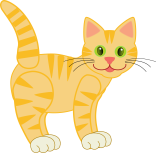 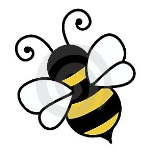 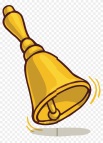 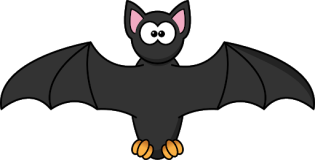 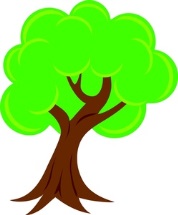 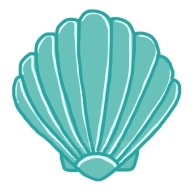 Thursday:  Color the bee.  Write 3 sentences about the bee.  Include an upper case letter at the beginning, finger spaces beetween words, and correct punctuation.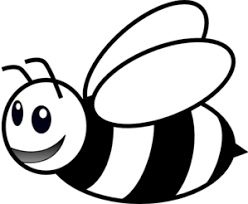 _______________________________________________________________________________________________________________________________________________________________________________________Blend the word together and draw a picture.Start Right Reader Week of April 3-7Directions:  Let your child read this to you.Words to KnowSlug Must NapThe sun is up, but Slug must nap.  Where is your bed, Slug?  Slug spots big sticks.  “I can nap well here.”  But a dog nabs them!  “Well, I can nap in that big shell.”  Tap!  Tap!  Tap!  Tap!  “Who is it?  Slug?  This is my bed, not your bed.”  Slug hid in a pot.  But kids got it!  Then Slug spots a rock.  Who can snag it?  Slug can!  Slug naps at last. Comprehension Questions: (Parents, ask your child the questions about the story.)What does Slug want to do?  Where does Slug try to nap first?  Why can’t he nap there?  Where does Slug finally nap?  Blend and Read:  Read these words.		   Find these words in the story.Initial each night.  /d//u//ck//f//i//sh/Mon. Tues. Thurs. 